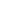 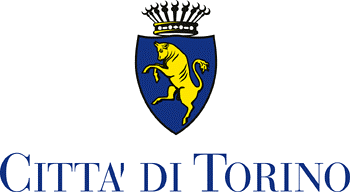 Circoscrizione 8San Salvario - Cavoretto - Borgo PoNizza Millefonti - Lingotto - FiladelfiaISTANZA PISCINA LIDO(compilare in stampatello)Il sottoscritto___________________________________________________________________ ai sensi degli artt. 46 e 47 del D.P.R.  n. 445/2000 e dall’art. 1 del D.P.R. 20  ottobre 1998 n. 403, consapevole della decadenza dai benefici ottenuti e delle  sanzioni penali nel caso di dichiarazioni mendaci e falsità negli atti, previste dagli artt.. 75 e. 76 del D.P.R. 445/2000 e dall’art.489 del C.P.DICHIARAdi essere nato/a il ___________________ a _____________________ C.F.  _________________________residente in __________________________ via _________________________________ cap.__________  Tel. ________________________________________ cellulare __________________________________e-mail ________________________________________________________________________________  di essere     oppure                 (solo per Federazioni Nazionali o EPS  riconosciute dal CONI)Scuola _________________________________________________________________________Federazione Sportiva o Ente Promozione Sportiva    _____________________________________Associazione Sportiva _____________________________ affiliata a ________________________Società Sportiva ________________________              non a scopo di lucro             a scopo di lucroAltro ___________________________________          non a scopo di lucro             a scopo di lucroCon sede in ________________________  via _________________________________ cap ___________Tel.  _____________________________________        e-mail  ___________________________________C.F.     ___________________________________        P. IVA  ____________________________________DICHIARA altresì       𐆋       che l'Ente sopra citato è  iscritto al Registro delle Associazioni della Città di Torino oppure        𐹼       che l'Ente  sopra citato  ha presentato domanda di iscrizione  al Registro delle Associazioni della Città di Torino in data _________oppure        𐆋       che l'Ente sopra citato non è tenuto all’iscrizione  al Registro delle Associazioni della Città di Torino in quanto Istituto Scolastico pubblico----------°--------        𐹼       che l’Associazione (in caso di associazione/società sportiva) è in possesso dei requisiti previsti dall’art. 90 della legge 289 del 27 dicembre 2002 e s.m.i.;         𐹼       che la composizione degli Organi Direttivi dell’Associazione (in caso di associazione/società sportiva) è conforme a quanto stabilito dalla legge 128/2004;DICHIARA per la copertura assicurativa     𐹼  che la Federazione/Ente di Promozione Sportiva ha  provveduto  alla  stipula di una polizza assicurativa per danni che potrebbero   verificarsi durante l’attività sportiva ai propri iscritti e a terzi all’interno della struttura concessa, la quale è sempre consultabile on-line sul proprio sito ufficiale  oppure          𐹼     che l’Associazione/Società Sportiva è affiliata a _______________________________________ e che pertanto fruisce di copertura assicurativa in virtù del relativo tesseramento da parte dei fruitori dell’attività attraverso la polizza consultabile on-line sul sito ufficiale della Federazione/Ente al quale è affiliata    oppure          𐹼     che l’Associazione/Società Sportiva ha  provveduto  alla  stipula di una polizza assicurativa per danni che potrebbero   verificarsi durante l’attività sportiva ai propri iscritti e a terzi all’interno della struttura concessa come segue           Compagnia di assicurazione ________________ n. polizza ________________ (allegata in copia);                  oppure      𐹼   che l'Istituto Scolastico ha  provveduto  alla  stipula di una polizza assicurativa per danni che potrebbero   verificarsi durante l’attività sportiva ai propri studenti e a terzi all’interno della struttura concessaDICHIARA per la Legge 122/2010         𐹼     che l’Ente rappresentato dal sottoscritto si attiene a quanto disposto dall’art. 6 comma 2 del Decreto Legge n. 78 convertito nella Legge 122/2010; oppure          𐹼     che il Decreto Legge n. 78, art. 6 comma 2, convertito nella Legge 122/2010 non si applica all’Ente rappresentato dal sottoscritto  in quanto:  𐹼 Ente previsto nominativamente dal D. Lgs. n. 300 del 1999 e dal D. Lgs . 165 del 2001 𐹼 Università                                           𐹼 Ente e fondazione di ricerca e organismo equiparato 𐹼 Camera di Commercio                       𐹼 Ente del Servizio Sanitario Nazionale 𐹼 Ente indicato nella tabella C della legge finanziaria    𐹼 Ente previdenziale ed assistenziale nazionale 𐹼 ONLUS                                              𐹼 Associazione di promozione sociale 𐹼 Ente pubblico economico individuato con decreto del Ministero dell’Economia e delle Finanze su   proposta del Ministero vigilante             𐹼 SocietàDICHIARA infine       -    di non avere pendenze economiche con il Comune di Torino di qualsivoglia natura;di non essere destinatari di sanzioni interdittive della capacità di contrattare con la pubblica Amministrazione;di avere letto, conoscere e accettare tutte le disposizioni nessuna esclusa contenute nella “Nota informativa sull’assegnazione e  l’utilizzo degli spazi sportivi” pubblicata sul sito internet della Circoscrizione 8;di essere in regola con gli obblighi relativi al pagamento dei contributi previdenziali ed assistenziali eventualmente dovuti, nel rispetto delle normative e dei contratti vigenti in materia, quanto a corrispettivo, inquadramento, responsabilità, assicurazione e previdenza; di essere esente dall’imposta di bollo:        oppure  di essere assoggettato all’imposta di bollo, che ha assolto come segue:DATI PER LA FATTURAZIONECHIEDEl’uso degli impianti sportivi di cui al “PROSPETTO SPAZI RICHIESTI” di seguito evidenziatoSI IMPEGNAnel caso di concessione in uso  a titolo gratuito o con riduzione tariffaria (con esclusione delle riduzioni per agonismo, art. 4 Reg. Mun. 168):- a consegnare entro 30 giorni dalla fine dell’attività  attività una relazione in merito ai risultati dell'iniziativa e al numero di partecipanti attraverso l’utilizzo del Modulo “Relazione Finale” presente sul sito della Circoscrizione 8;- a indicare, nei volantini e nei manifesti e, comunque, in tutte le pubblicazioni relative all’ iniziativa, la gratuità oppure  le agevolazioni tariffarie ottenute per l'utilizzo degli impianti, con l’apposizione del Logo della Circoscrizione 8;- è  consapevole altresì che nel caso di inosservanza delle predette disposizioni, la Circoscrizione 8 si riserva di recuperare gli importi non corrisposti.nel caso di assegnazione a titolo oneroso oppure con riduzione tariffaria al pagamento anticipato della prima mensilità dello spazio richiesto e  assegnato;-  in caso di rinuncia o mancato utilizzo già a inizio stagione, al pagamento in ogni caso della prima mensilità a tariffa piena.ALLEGATI (la mancanza degli allegati richiesti può comportare la nullità della domanda)vengono prodotti in un UNICO pdf unitamente alla presente istanza:obbligatorio(obbligatoria solo per le Associazioni o Società Sportive non affiliate)Disciplinare d’uso dello spazio richiesto, debitamente sottoscritto  obbligatorio e per le richieste di gratuità o riduzione tariffaria per progettiScheda progetto  (da redigersi esclusivamente sul modulo reperibile su web circ. 8)Curriculum Ente richiedente (sintetico)a parte allegare unicamenteobbligatorio     								               Il Legale Rappresentante      									       oppure  Delegato       (nel caso di Federazioni o EPS)                                                                                                                                 ______________________________        Informativa Privacy Protezione Dati Personali (Regolamento UE 679/2016)I dati personali saranno trattati in conformità al Regolamento UE Generale sulla Protezione Dati (GDPR). L’informativa prevista dagli artt. 13 e 14 del GDPR è disponibile sul sito della Circoscrizione 8 www.comune.torino.it/circ8  Sezione Trasparenza Amministrativa - Privacy.                                                                                                   PER PRESA VISIONE                                                                                                                     Il Legale Rappresentante                                                                                                                             oppure  Delegato                                                                                                                 (nel caso di Federazioni o EPS)                                                                                                                 _____________________________PROSPETTO SPAZI RICHIESTI AL MASSIMO 4 CORSIE NELLA MEDESIMA ORA per il periodo ___________/__________ Torino _____________							Il Legale Rappresentante  									       oppure  Delegato    								        (nel caso di Federazioni o EPS)                                                                                                             _____________________________Ufficio  SportUfficio  Sportai sensi del D.P.R. 26/10/1972 n. 642, allegato B, articolo 27 bis (organizzazioni non lucrative di utilità sociale - O.N.L.U.S. e Federazioni sportive e Enti di promozione sportiva riconosciuti dal C.O.N.I.) e s.m. dalla L. 145/2018 art 1 c. 646 (A.S.D. e S.S.D senza fini di lucro)ai sensi del D.P.R. 26/10/1972 n. 642, allegato B articolo 16 (Amministrazioni dello Stato, Regioni, Province, Comuni loro Consorzi e Associazioni, Comunità montane);ai sensi del D.Lgs. 4/12/1997 n. 460, art. 10, comma 8, le associazioni/organismi di volontariato (di cui alla Legge 266/91) iscritti nei registri istituiti dalle Regioniai sensi del D. Lgs. 4/12/1997 n. 460, art. 10, comma 8, le O.N.G. (di cui alla Legge 49/87)ai sensi del D.Lgs. 4/12/1997 n. 460, art. 10 comma 8, le cooperative sociali (di cui alla Legge 381/91).  apposizione sulla prima pagina della presente istanza e annullamento della marca da bollo di euro 16,00 con il nr. Identificativo seriale …………………………….. (indicare il nr. che contraddistingue la marca da bollo), inviata tramite posta elettronica e conservata in originale presso la sede dell’Ente istanteacquisto virtuale del bollo di euro 16,00 con versamento all’Agenzia delle Entrate tramite mod. F24, la cui copia quietanzata si allega alla presente istanzaIntestatario/a fattura __________________________________________________________________________Codice identificativo per la fatturazione elettronica __________________________________________________________________________P.E.C. (registrata all’Ufficio delle Entrate)________________________________________Tipologia di Sport (specificare l’attività che s’intende svolgere)Utenti(over 60, adulti,under 15, disabili, utenti con disagio sociale)CorsieGiornidalle orealle oreIndicare se si tratta di sport di base oppure agonismo 